Barningham CEVC Primary School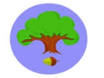 Pupil Premium Funding: Actual Spending September 2017 – August 2018ProvisionCostProvision ImpactSpecialist TAs £9153To support key pupils in class, providing a creative and personalised curriculum in KS2, by using the Learning Plans and advice from outside agencies to focus on their personalised targets.To work with parents, carers, outside agencies and the class teacher to meet their social, emotional, physical and learning needs.To ensure that children are making at least expected progress in all areas, are independent in their learning behaviours and have a positive attitude towards their future.All pupils feel positive and are supported by skilled TAs and make at least expected progress.Children made progress in most key stages across the year – with the intervention groups helping to bridge the learning, especially in EYFS and KS1, LKS2.School is more effective in communicating with parents and carers in ways to support their children – and will be extending this through the ELSA and parent sessions in the autumn (English focus) and spring (maths focus)Pupil perceptions show that disadvantaged children have a positive attitude towards their learning and schoolMid-Day Supervisor (MDSA)£2322To support the children at playtimes by providing extra activities. The school is ensuring that the ratio of MDSAs to pupils is high (1:20) to monitor and support all children at lunchtimes and in transition.The school recognises that this period can be a time of challenge for some and are aware of the need to be vigilant in our duty of care and for successful safe-guarding.All pupils feel safe and secure at lunchtimes.ELSA TA£2000 To facilitate communication between home and school by offering a more personalised, confidential and pro-active approach.To create bespoke support for all parents and carers by offering 1:1 meetings before and after school to discuss general issues or general worries at source.Teachers to meet with ELSA TA to ask her to share good behaviour, conduct or attitude with parents as well as signposting in a supportive manner to parents and carers if there are possible issues. Working with target children by providing nurture and social skills activities, such as gardening or circle time, to raise self-esteem, listening and team-building.ELSA TA is Emotional Literacy, Social Awareness (ELSA) trained.Parents and carers are talking to the ELSA TA and sharing early concerns and issues (such as diet or sleeping) which can be helpful within school to tailor to individual children’s needs.Early identification by school and home to meet the child’s needs.Teachers and TAs report that children are looking happier, improved attendance and greater participation in class.Intervention Support TA£1500 Bespoke interventions, highlighted by class teachers through Learning Plans and Provision Maps, to ensure that the school meets the needs of every child. Class teachers carry out thorough and regular assessments, which show gaps in learning.TA support to ensure that all pupils make at least expected progress.Identified pupils make at least good progress and have a positive attitude to learning.Pupil perceptions show high levels of understanding and pride in their progress and achievements.Daily Milk£300 Milk provided to all Pupil Premium pupils.Children are provided with a healthy and balanced diet through school lunches and daily milk.Contribution to educational visits£500 Enriched curriculum opportunities and fostering an appreciation of the wider world (British values, curriculum including RE).Children are experiencing visits, such as Framlingham Castle or West End Theatre shows, that develop their understanding of their culture and world.Increased mental health through positive opportunities to try new activities or places.School Uniform£250 Purchase of school uniformChildren feel equal to peers and proud of  their school.Breakfast Club and After School Club£400 Provision of free places, with healthy breakfast or snack included, for Pupil Premium children.Children enjoyed healthy start or end to the day, with their peers.Children having a positive start or conclusion and parents or carers comfortable in the knowledge that their children are safe and secure in school whilst they attend other business. DT Cooking contribution£400 Purchase of resources and employment of a cook to lead Cooking for all pupils across the school.Children receiving enriched curriculum and engaged in full activities.Children learning cookery skills (safe-handling of knives, saucepans) and how to prepare a healthy, balanced meal.Kingswood Residential Trip contribution £50 Support to parents to meet the costs of the residential trip in UKS2 to ensure equal opportunity for all pupils.Children attending the residential trip with their peers – developing team-building, independence and leadership skills.Children exploring and experiencing new activities, such as abseiling or caving. Total Budget: £27906 (£8031 remaining for future planning)Total Budget: £27906 (£8031 remaining for future planning)Total Budget: £27906 (£8031 remaining for future planning)